H. AYUNTAMIENTO CONSTITUCIONALADMINISTRACIÓN 2018 - 2021VILLA GUERRERO, JALSERVICIOS PÚBLICOSDIRECCION DE AGUA POTABLE Y ALCANTARILLADO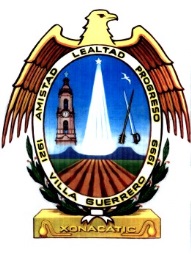 Los servicios públicos que se prestan en la Dirección de Agua Potable y Alcantarillado de Villa Guerrero, Jalisco son:Distribución de Pipas a las viviendas de la cabecera municipal y de las Rancherías de Villa Guerrero, Jalisco.Servicio de Agua Potable y Drenaje a los habitantes de Villa Guerrero, JaliscoConexión de toma domiciliaria de agua potable a la red principal en la cabecera municipal.Conexión de descargas domiciliarias de drenaje a la red principal en la cabecera municipal.Mantenimiento y Reparación de tuberías hidráulicas y sanitarias en Villa Guerrero, Jalisco.Suministro de cloración a la red hidráulica.Tratamiento de Aguas ResidualesLos recursos materiales, humanos y financieros asignados para la prestación del servicio de agua potable y alcantarillado en Villa Guerrero, Jalisco son:Los recursos humanos que tiene la Dirección de Agua Potable son:Los recursos financieros que tiene la Dirección de Agua Potable son variables, ya que dependen de los ingresos de que se juntan por la recaudación de los pagos del servicio de agua y drenaje en el municipio.Los recursos materiales con los que cuenta la dirección de Agua Potable son:Dos pipas de 2,500 litros cada una.Una pipa de 15,000 litros.Dos camionetas para el servicio Administrativo y otra para el mantenimiento de la Dirección.Una motocicleta para el manejo de válvulas y distribución de agua.El número de beneficiarios  hasta el día 20 de febrero del 2019 es de 1200 usuarios.Los tipos de beneficiarios directos e indirectos son:Directos: Uso habitacionalIndirectos:  Comerciales, Industriales y ServiciosC. Armando Rivera Gallegos Director de Agua Potable y Alcantarillado SERVICIO REQUISITOSCOSTOCONCECCIÓN DE TOMA DOMICILIARIA DE AGUA POTABLECREDENCIALCOMPROBANTE DE DOMICILIOACREDITACIÓN DE LA PROPIEDAD CON ESCRITURAS  O CONTRATO DE RENTA$275.40CONECCIÓN DE DESCARGA DOMICILIARIA DE DRENAJECREDENCIALCOMPROBANTE DE DOMICILIOACREDITACIÓN DE LA PROPIEDAD CON ESCRITURAS  O CONTRATO DE RENTA$275.40SUMINISTRO DE PIPA DE 2500 LITROS A LAS VIVIENDASHABLAR A LA DIRECCIÓN DE AGUA POTABLE PARA REGISTRARLA$40.00 PAGO DE AGUA POTABLE NOMBRE DEL USUARIO Y NÚMERO DE TOMA.$1,199.97 PAGO CON EL 15% DE DESCUENTO EN LOS MESES ENERO Y FEBRERO$1,311.08 PAGO CON EL 5% DE DESCUENTO EN LOS MESES MARZO Y ABRIL$1,366.63 PAGO SIN DESCUENTO EN LOS MESES RESTANTES DEL AÑO